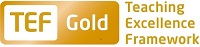 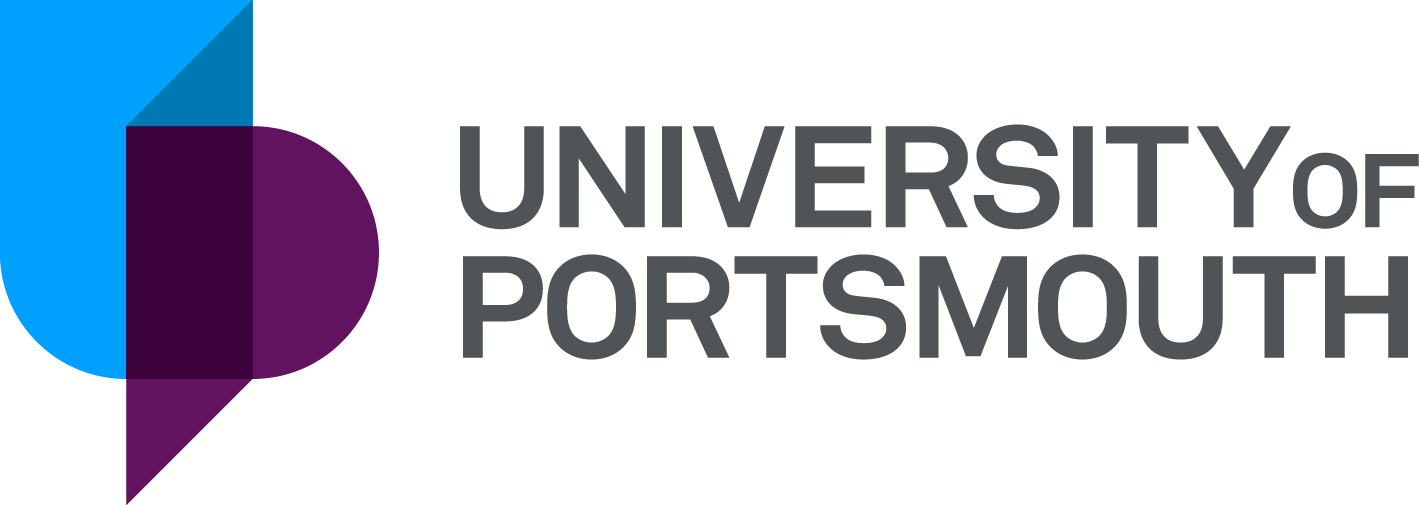 Faculty of TechnologyFaculty OfficeLEARNING DESIGNERZZ007005Information for CandidatesTHE POSTPlease see the attached job description and person specification.THE TERMS OF APPOINTMENTFull-timeFixed term (3 years)Salary is in the range £35,845 to £39,152 per annum and progress to the top of the scale is by annual increments payable on 1 September each year. Salary is paid into a bank or building society monthly in arrears.Annual leave entitlement is 35 working days in a full leave year. The leave year commences on 1 October and staff starting and leaving during that period accrue leave on a pro-rata basis. In addition, the University is normally closed from Christmas Eve until New Year’s Day inclusive and on bank holidays.There is a probationary period of one year during which new staff will be expected to demonstrate their suitability for the post. You will be expected to have commenced and be working towards the relevant Descriptor level of the UK Professional Standards Framework for teaching and supporting learning in higher education during your probationary year. If you are the successful candidate, the Department of Curriculum and Quality Enhancement will be in touch once you start work with further details about this development programme.It is a condition of the appointment for the proper performance of the duties of the post that the appointee will take up residence at a location such that they are able to fulfil the full range of their contractual duties. This residential requirement will be expected to be fulfilled within twelve months of taking up the appointment. The University has a scheme of financial assistance towards the cost of relocation.The appointee will be eligible to join the Teachers' Pension Scheme. The scheme's provisions include a final salary based index-linked pension and a lump sum on retirement together with dependants’ benefits. There is a comprehensive sickness and maternity benefits scheme.
All interview applicants will be required to bring their passport or full birth certificate and any other 'Right to Work' information to interview where it will be copied and verified. The successful applicant will not be able to start work until their right to work documentation has been verified.Please note if you are the successful candidate once the verbal offer of employment has been made and accepted, references will be immediately requested. It is the University’s policy that all employment covering the past three years is referenced. A minimum of two references is required to cover this three-year period of employment or study (where there has been no employment). One of your referees must be your current or most recent employer. The successful candidate will need to bring documentary evidence of their qualifications to Human Resources on taking up their appointment.If the position has a requirement for Disclosure and Barring Service check (DBS) or Non-Police Personnel Vetting (NPPV), this will be stated in the advert. Further information will be provided once the selection process has been completed.All applications must be submitted by 23:59 (UK time) on the closing date published. 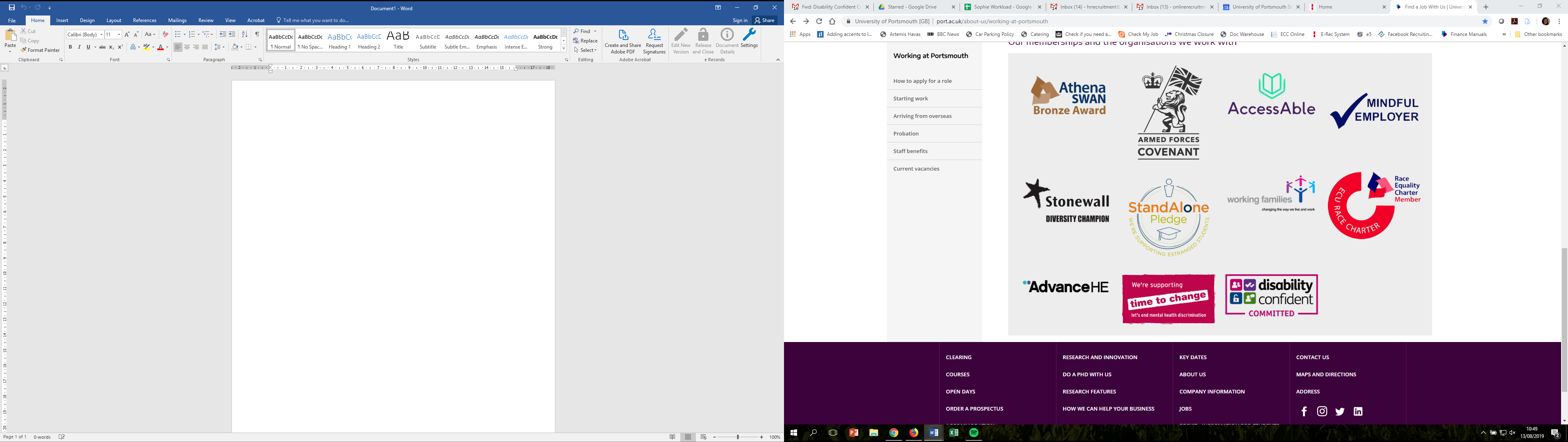 UNIVERSITY OF PORTSMOUTH – RECRUITMENT PAPERWORKJOB DESCRIPTIONPERSON SPECIFICATIONLegend  Rating of attribute: E = Essential; D = Desirable Source of evidence: AF = Application Form; S = Selection Programme (Including Interview, Test, Presentation)JOB HAZARD IDENTIFICATION FORMCompleted by Line Manager/Supervisor:Managers should use this form and the information contained in it during induction of new staff to identify any training needs or requirement for referral to Occupational Health (OH). Should any of this associated information be unavailable please contact OH (Tel: 023 9284 3187) so that appropriate advice can be given.Job Title:Learning DesignerGrade:7 Faculty/Centre:TechnologyDepartment/Service:Location:Faculty OfficePortland BuildingPosition Reference No:ZZ007005Responsible to:Associate Dean (Students)Responsible for:N/A Effective date of job description:August 2021Purpose of Job:The University of Portsmouth is committed to sustaining and supporting curriculum (re)design for its portfolio for Blended and Connected Learning as well as online study. The purpose of this post is to enable academic course teams and individual members of staff across all disciplines to (re)design and deliver their courses and modules for different modes of study, including Blended and Connected Learning and Online Learning. The post holder will support the relevant academic course and module teams from conceptualisation, design, institutional approval, all the way to teaching practice in line with Blended and Connected principles and evaluation.  The post holder will support staff in achieving teaching excellence through, for example, the facilitation of workshops in collaboration with the Head of Academic Development and other key stakeholders.Key ResponsibilitiesTo facilitate targeted, high-impact interventions for staff, including appropriate and institutionally agreed Learning Design workshops to design or re-design effective, flexible, interactive and student-centred modules and courses, in line with the principles of Blended and Connected Learning. To collaborate with academic and support staff, students and other stakeholders, such as employers, in order to implement the University’s Learning and Teaching and Digital Success Plans.To lead on the application of appropriate, context-sensitive pedagogic design to develop innovative, engaging and successful courses and modules.To conduct research into the impact of course and module (re)design and associated teaching practice on student learning in different modes of study. To disseminate and transfer understanding of research and practice into schools and faculties across the institution and externally.To represent the Faculty within and outside the University on meetings, events and committees appropriate for Learning Designers. To bid for research funds, undertake and publish research into designing for effective learning and pedagogic change processes in HE.To undertake other teaching, training, research and administrative activities commensurate with this grade as required.In consultation with the line manager, the post holder will be expected to undertake other responsibilities and tasks as reasonably requested by the Dean of Digital and Distributed Learning and the Dean of Learning and Teaching. The post holder will be responsible and accountable for ensuring all employment legislative requirements are adhered to including equality and diversity and health and safety issues.The job description may be altered at any time in the future in line with the level of the post to meet changing institutional requirements, but only in full consultation with the post holder.Working Relationships:Associate Dean (Students)Dean of Digital and Distributed LearningDean of Learning and TeachingExecutive Dean Associate Dean AcademicHead of Academic DevelopmentFaculty ManagerHeads of School Online Course DevelopersNoAttributesRatingSource1.Specific Knowledge & Experience1.1Learning, teaching and support experience at different levels, including CPD and staff developmentEAF, S1.2Successful record of supporting collaborative programme and module design and teaching practice for blended learning and online learningEAF, S1.3A solid understanding and practical experience of facilitating established team-based learning design workshops, such as Carpe Diem, ABC and others, face to face and onlineEAF, S1.4Well-evidenced knowledge and understanding of the design of assessment processes in HEES1.5An excellent, evidence-based track record of using appropriate learning technologies in learning and teaching and their application in blended and connected learning, as well as in online learning settingsES1.6Experience of working in multi-professional and interdisciplinary teams to develop online and blended learning coursesEAF, S1.7Experience of teaching online with Moodle or similar virtual learning environmentsEAF, S1.8Demonstration of understanding of current thinking and developments in and professional recognition of learning and teaching practice (UKPSF)EAF, S1.9Evidence of contributing to established networks in the area of Learning and Teaching, both nationally and internationallyDAF, S1.10Experience of ability to communicate and liaise effectively both internally and externally – verbally and in writing, face-to-face and onlineES1.11Own experience as an online learnerDAF, S2.Skills & Abilities2.1Excellent digital capability skillsEAF, S2.2High level of skill in presenting complex ideas about blended learning and pedagogic innovation to diverse audiencesEAF, S2.3Excellent administration and organising skillsEAF, S2.4Strong project management skillsDAF, S2.5Evidence of current and relevant research activity in the fields of designing for learning, learning innovation or learning technologyDAF, S3. Qualifications, Education & Training3.1First degree or equivalentEAF3.2Higher degree (e.g. a Master’s) in a relevant subjectEAF3.3A teaching qualification, such as a PGCE or PGCertHEDAF3.4Professional recognition of teaching in HE at Fellowship level (D2) or aboveEAF3.5Doctorate in a relevant disciplineDAF4.Other Requirements4.1Excellent interpersonal and team working skillsES4.2Good knowledge of systems and processes in UK HEDAF, S4.3Good communication, negotiation and persuasion skillsES4.4A commitment to the delivery of a quality student experienceEAF, S4.5Ability to work independently, to successfully manage multiple priorities and to meet tight deadlinesEAF, S4.6Ability to adapt to organisational changeEAF, S4.7Ability to adapt to technological advances in the workplaceEAF, SPlease tick box(s) if any of the below are likely to be encountered in this role.  This is in order to identify potential job related hazards and minimise associated health effects as far as possible.  Please use the Job Hazard Information document in order to do this. Please tick box(s) if any of the below are likely to be encountered in this role.  This is in order to identify potential job related hazards and minimise associated health effects as far as possible.  Please use the Job Hazard Information document in order to do this. Please tick box(s) if any of the below are likely to be encountered in this role.  This is in order to identify potential job related hazards and minimise associated health effects as far as possible.  Please use the Job Hazard Information document in order to do this. Please tick box(s) if any of the below are likely to be encountered in this role.  This is in order to identify potential job related hazards and minimise associated health effects as far as possible.  Please use the Job Hazard Information document in order to do this. 1.  International travel/Fieldwork                                          13.  Substances to which COSHH    regulations apply (including microorganisms, animal allergens, wood dust, chemicals, skin sensitizers and irritants, welding fume)                                                   2.  Manual Handling (of loads/people)                                                14.  Working at height3.  Human tissue/body fluids (e.g. Healthcare settings, First Aiders, Nursery workers, Laboratory workers)15.  Working with sewage, drains, river or canal water                                                         4.  Genetically modified Organisms                        16.  Confined spaces5.  Noise > 80 DbA                                                 17.  Vibrating tools                                             6.  Night Working     (between 2200 hrs and 0600 hrs)18.  Diving7.  Display screen equipment19.  Compressed gases8.  Repetitive tasks (e.g. pipette use, etc) 20.  Small print/colour coding9.  Ionising radiation/non-ionising radiation/lasers/UV radiation                           9.  Ionising radiation/non-ionising radiation/lasers/UV radiation                           21.  Soil/bio-aerosols10.  Asbestos and/or lead                                                         10.  Asbestos and/or lead                                                         22.  Nanomaterials                                           22.  Nanomaterials                                           11.  Driving on University business: 
mini-bus (over 9 seats), van, bus, forklift truck, drones only) 11.  Driving on University business: 
mini-bus (over 9 seats), van, bus, forklift truck, drones only) 23.  Workplace stressors (e.g. workload, relationships, job role, etc.)                                         23.  Workplace stressors (e.g. workload, relationships, job role, etc.)                                         12.  Food handling  12.  Food handling  24.  Other (please specify)     24.  Other (please specify)     Name (block capitals)Lee WoodsDateJuly 2021Extension number2328